0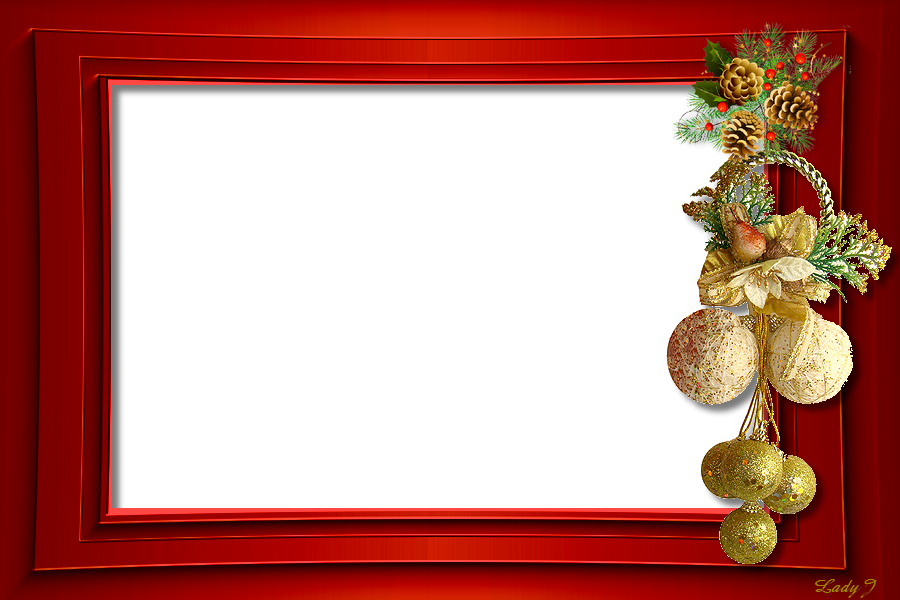                                          „Egyedül a legnagyobb erő sem tehet mindent, mondhatnám, nem tehet sokat.                                        Egyesített erőnek pedig a lehetetlennek látszó is gyakran lehetséges.                                        Mit ér egy csepp víz? De milliomonként egyesült cseppek megdöbbentő erőt fejtenek ki.”                                                                                                                                        (Kölcsey Ferenc)                                        Tisztelt Intézményvezető Asszony/Úr!                                        Az Önkormányzat nevében köszönöm az Ön és munkatársai elkötelezett és lelkiismeretes                                        munkáját, intézményüknek jelentős szerepe volt abban, hogy településünk 2019-ben is                                        rendkívül sikeres és eredményes évet zárhat.                                          Gencsapáti Község Önkormányzata 2019. december 11-én (szerdán) 17,30 órakor                                                               az Apponyi Albert Általános Iskolában évzáró ünnepséget tart,                                         melyre Önt és munkatársait tisztelettel meghívom, és kérem, hogy – lehetőségeik                                         függvényében – tiszteljenek meg jelenlétükkel.                                           Gencsapáti, 2019. december 3.                                                                Megjelenésükben bízva, tisztelettel:                                                                                                                                                    (: Bodorkós Ferenc :)                                                                                                                                                          polgármester